Tableau : « Peace »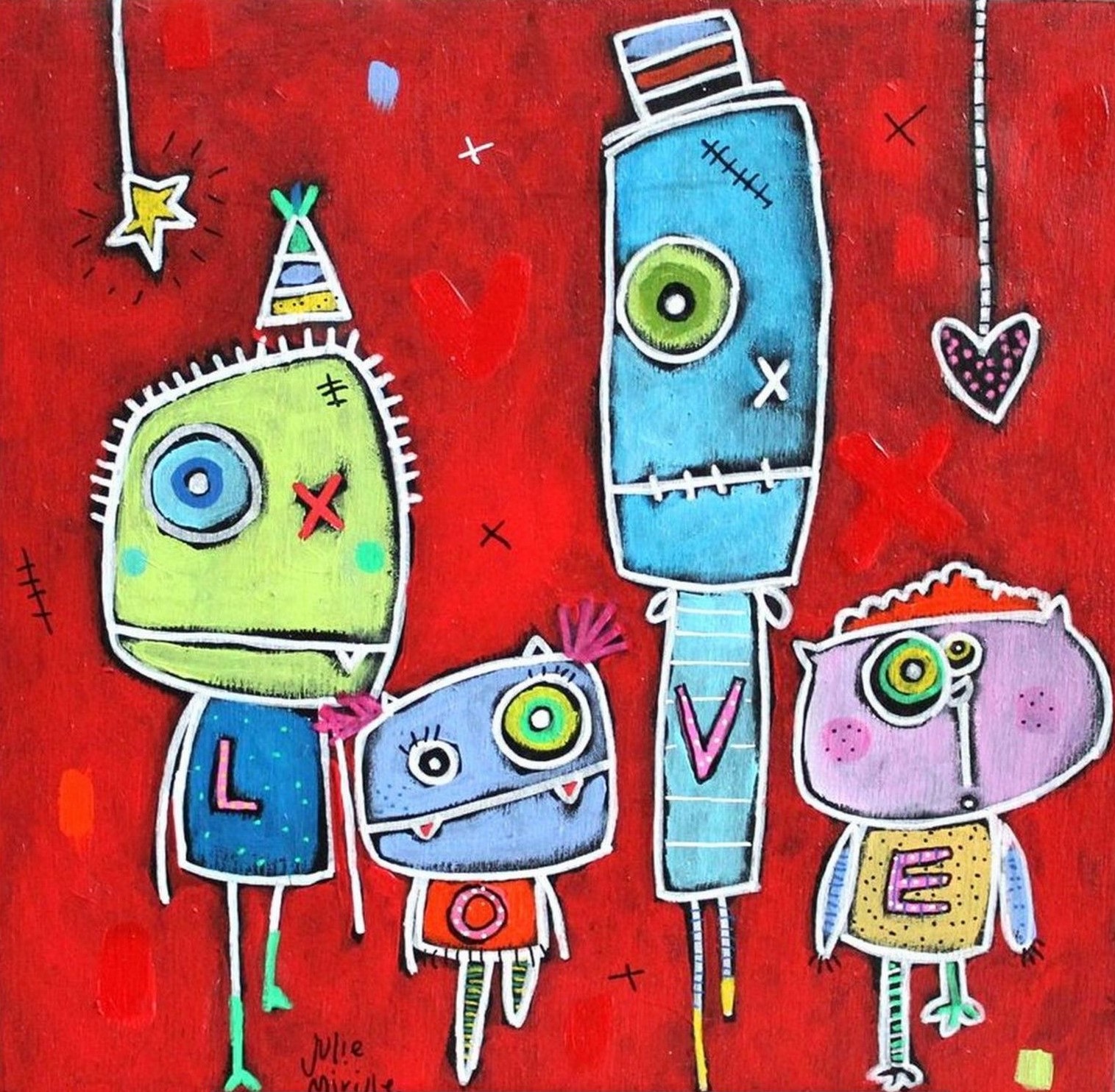 Tableau : « Moi et l’autre »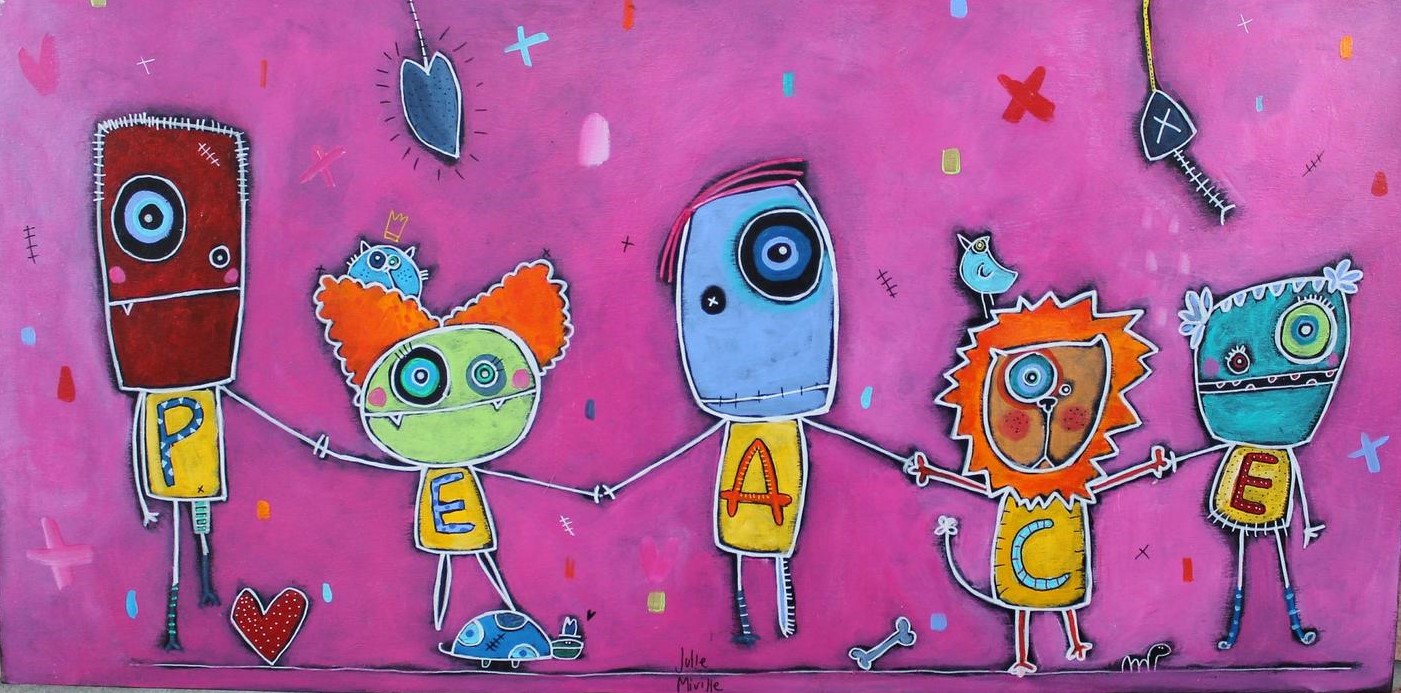 